关于组织申报2019年西安市独角兽企业的通知各区县、开发区：　　为贯彻落实市委、市政府关于大力发展硬科技产业的工作部署，打造一批硬科技+独角兽，根据《西安市独角兽企业培育方案（2018—2021年）》（市科字〔2018〕42号）、《西安市独角兽企业培育认定管理办法（试行）》（市科发〔2018〕92号）（见附件1）的相关要求，我局将开展2019年第一批独角兽企业、独角兽成长企业与独角兽种子企业认定工作，现将具体认定工作通知如下：　　一、申报主体：各区县、开发区。　　二、申报时间：定于2019年1月1日-2019年1月31日。　　三、申报要求：　　（一）企业按《西安市独角兽企业培育认定管理办法（试行）》要求填写西安市独角兽企业培育认定申报表（见附件2）并准备相关附件材料，报所属各区县、开发区科技主管部门。　　（二）请各区县、开发区科技主管部门做好组织推荐工作，将纸质材料以及电子版于2019年2月15日前报送市科技局。　　四、报送地址：西安市凤城八路109号市政府2号楼709　　联 系 人：市科技局高新技术产业处 　秦 毅　　联系电话：86786639  18681866620　　邮    箱：232349414@qq.com　　附件：1.西安市独角兽企业培育认定管理办法（试行）.docx）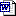 　　　　　2.西安市独角兽企业培育认定申报表.docx来源：高新技术产业处　　时间：2019-01-16 16:44:51